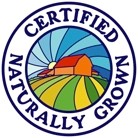 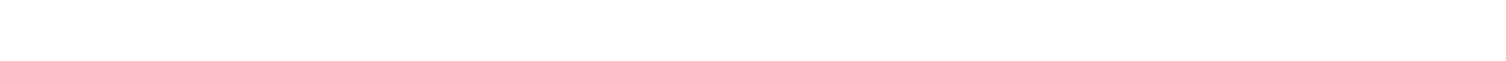 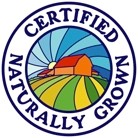 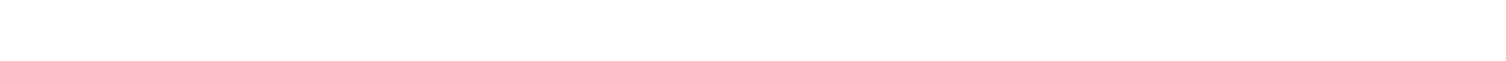 Beekeeper(s): Tara Lynne Groth 		  Apiary Name: Five Acres Honey Farm
 Inspector: ____________________________ Affiliation (Bee Club/Apiary): _______________________ 	Inspector is: 	□ CNG Beekeeper □ Beekeeper using natural practices	□ Beekeeping instructor	□ Customer (1 of 3) □ Certified Organic BeekeeperDate of the inspection: ______________________ Total Inspection Time:________________________ INSTRUCTIONS The goal of the inspection is two-fold. In part, the inspection aims to verify that the CNG standards are being upheld. Equally important, the inspection offers an opportunity for beekeepers to systematically review their practices with the inspector and reflect on how to improve sustainability in their operation. Before you get started, we recommend you obtain a copy of the Apiary Standards from the CNG website (at CNGfarming.org/apiary), or ask the beekeeper if they’ll have one on hand. PLEASE REMEMBER: It is easy to get side-tracked into specific conversations and discussions. Do that after the inspection is complete. Do your best to stay on track and perform a thorough inspection. INSPECTION WORKSHEETS *If any of the above records was missing, what are the beekeeper’s plans to maintain such records? LIST OF INPUTS  To expedite the process, this list may be completed beforehand by the beekeeper and then reviewed on site by the inspector. Alternatively, the inspector can fill it in during the inspection.  Find allowed and prohibited inputs for CNG operations at CNGfarming.org/apiary. It is not a comprehensive list, but includes the most common inputs. As always, if you have a question on a specific product, feel free to contact CNG. INSPECTION OVERVIEW SUSTAINABILITY GOALS: going beyond the core standards (Optional) Sustainability is an ongoing process and is context specific. We are united by our commitment to caring for the earth and our families with the long-term view in mind. Certified Naturally Grown is largely focused on ecological sustainability; however, to ensure the continued success of any farm – and the sustainable agriculture movement – it’s important to include the economic and social aspects of sustainability as well.  The beekeeper should take this opportunity to reflect on and set some goals for improving sustainability on his or her operation using the inspector as a sounding board. These may be short-term or long-term goals and could be in any of the following areas or others:  Soil: preventing erosion and runoff, building organic matter, cover cropping, reducing compaction Water: Use efficiency, rain water capture, run-off prevention, protecting wetlands and waterways Inputs: Use efficiency, reducing use, replacing with local products and/or preventative practices Biodiversity: Protecting/providing habitat for wildlife, buffering wild areas Supporting biological cycles: Habitat for pollinators, beneficial insects Energy: Energy efficiency, renewable energy Waste: Reduction, reuse, recycling Economic viability Maintain/improve the bottom line; pay yourself and staff fair wages. Engaging the community: Educate the public, increase food access Genetic diversity and adaptability: Increasing each by sourcing locally, using splits For the beekeeper being inspected: What are 3 goals for improving sustainability of your operation in the short term and long term? Discuss strategies to achieve these goals. **Write one above your signature on the Inspection Report** 6 CHECKLIST Finally, and most importantly, do YOU feel the bees in this apiary are well cared for? Why or why not? -------------------------------------- ! WAIT ! --------------------------------------- The  NEXT pages are scanned in and made public! You may use the empty space below and the above worksheets to make notes and recommendations to the beekeeper or recognize areas of excellence. Please be sure to leave notes for the beekeeper to file with their records about any areas of concern that should be reviewed by the next inspector (need to improve records, hive ventilation, exposure to adequate sun, etc.) 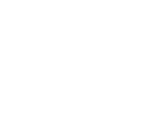 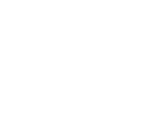 This page intentionally left blank. Certified Naturally Grown APIARY SUMMARY INSPECTION REPORT        Beekeeper(s): Tara Lynne Groth                          Apiary Name: Five Acres Honey Farm 	Inspector: ____________________________ 	Affiliation (Bee Club/Apiary): ___________________ 	Inspector is:  	□ CNG Beekeeper	□ Beekeeper using natural practices	□ Educator of natural beekeeping	□ Customer (1 of 3) 	□ Certified Organic BeekeeperDate of the inspection: ______________    How long did the inspection last?: ________________  Was this inspection carried out in person or via remote video?   □ In Person     X Remote Video**Prior permission may be required. Remote inspections must be consistent with what's outlined at CNGfarming.org/remote_policy.Based on my observations and interview with the beekeeper(s), I feel confident in making the following declarations about the operation: The beekeeper is careful to make sure that no prohibited insecticides, 	         Agree / Disagree _________ herbicides, fungicides, chemical fertilizer, or genetically modified crops are              (Your initials)
used on the land where the apiary is located. The hives are located in an area/s with abundant and diverse pollen and nectar      Agree / Disagree _________ sources that are adequate to support the health of the apiary’s bee population.       (Your initials) 	The beekeeper refrains from the use of synthetic in-hive treatments. 	Agree / Disagree _________           (Your initials) The beekeeper refrains from overaggressive harvesting of honey and 	         Agree / Disagree _________ excessive feeding of sugar. 	 						         (Your initials) 	The beekeeper demonstrates a commitment to sustainable practices that seek 	Agree / Disagree _________ 	        to protect and improve the health of the honey bee population.                                 (Your initials) I feel confident in recommending that the above listed producer(s) and their apiary… be included 

_________________________________ Signature of Inspector  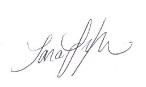 _________________________________ Signature of Beekeeper Observed by these Community Stakeholders: Not applicable
not be included 

…in the Certified Naturally Grown program. 
_____________________ Date  10/21/2020  Date INSPECTOR CONTACT INFORMATION This information will be kept completely confidential but is required for this form to be valid.  It is only so we have the option to contact you with any follow-up questions and/or to confirm that you conducted the inspection and filled in this form. □ I recommend this apiary	□ I recommend the apiary with □ I don’t recommend this apiary minor corrective actions	for CNG certificationIf you’d like to recommend this apiary for certification, you’re almost done! But FIRST: □ Did you sign the Summary Inspection Report at the bottom?□ Did the beekeeper sign too?□ Did you initial the agree/disagree statements?□ Did you indicate your apiary/affiliation on the summary report?Please return all these Inspection Forms to CNG using one of these three methods: We encourage you to email scanned images of your report. Doing so will help us reduce paper waste, and support our shift to more efficient electronic record keeping. (Free apps for scanning using your smart phone are noted below). We prefer it when all pages are merged together into a single PDF. iScanner or DocScan Kindly merge all individual pages into a single PDF file Inspection forms can be downloaded at http://CNGfarming.org/CNGforms Don’t hesitate to contact us if you have any questions: forms@naturallygrown.org or  845-687-2058 The Inspector should: The Inspector should: The Beekeeper should: The Beekeeper should: §§§§§§§Determine compliance  with CNG standardsOffer feedback and recommendationsShare insights and suggestions to help the beekeeper set sustainability goalsUse the Worksheets to note highlights of what’s reported and discussedReview List of Inputs and Sustainability GoalsCarefully complete the Summary Inspection Report and Inspector Contact Information (final two pages)Return the Summary Inspection Report andInspector Contact Information, plus your completed Inspection Worksheets, to CNG§§§§Before inspection: complete the List of Inputs on page 7 for the inspector to review on site During: walk through operation with inspector answering questions and sharing openly During or before: Complete the SustainabilityGoals section (optional)After: make a copy of the completed Worksheets, Summary Report, Overview, and List of Inputs tokeep on file at the apiary (optional but recommended)	I.	On-SiteObservations:(please indicate YES/NO and write any notes into the space provided) (please indicate YES/NO and write any notes into the space provided) (please indicate YES/NO and write any notes into the space provided) A. Do the hives seem adequately supported by the nectar and pollen supply in the surrounding area? (ie. not too many hives)A. Do the hives seem adequately supported by the nectar and pollen supply in the surrounding area? (ie. not too many hives)A. Do the hives seem adequately supported by the nectar and pollen supply in the surrounding area? (ie. not too many hives)YES / NO B. Is the land on which the hives are located free of synthetic fertilizers, pesticides, herbicides and fungicides and genetically engineered crops?B. Is the land on which the hives are located free of synthetic fertilizers, pesticides, herbicides and fungicides and genetically engineered crops?B. Is the land on which the hives are located free of synthetic fertilizers, pesticides, herbicides and fungicides and genetically engineered crops?YES / NO C. If located in a residential area, are the hives situated with sensitivity to neighbors’ interests?C. If located in a residential area, are the hives situated with sensitivity to neighbors’ interests?C. If located in a residential area, are the hives situated with sensitivity to neighbors’ interests?YES / NO D. Are all hives situated so they’re likely to get at least four hours of sunlight per day? D. Are all hives situated so they’re likely to get at least four hours of sunlight per day? D. Are all hives situated so they’re likely to get at least four hours of sunlight per day? YES / NO E. Does the construction and location of the hives appear to provide adequate ventilation?                              .E. Does the construction and location of the hives appear to provide adequate ventilation?                              .E. Does the construction and location of the hives appear to provide adequate ventilation?                              . YES / NO F. Is there an appropriate clean water source within ½ mile? F. Is there an appropriate clean water source within ½ mile? F. Is there an appropriate clean water source within ½ mile? YES / NO G. Is there a system in place to mark the brood frames to ensure that no brood frame comb in the hive is more than 5 years old?  G. Is there a system in place to mark the brood frames to ensure that no brood frame comb in the hive is more than 5 years old?  G. Is there a system in place to mark the brood frames to ensure that no brood frame comb in the hive is more than 5 years old?  YES / NO H. Do you detect any paint or chemical treatment on the interior surfaces of the hives? (Please note this is not allowed) H. Do you detect any paint or chemical treatment on the interior surfaces of the hives? (Please note this is not allowed) H. Do you detect any paint or chemical treatment on the interior surfaces of the hives? (Please note this is not allowed) YES / NO I. Do all hives have removable frames?  I. Do all hives have removable frames?  I. Do all hives have removable frames?  YES / NO J. If they’re ‘Langstroth’ hives, are there separate chambers for brood and honey? J. If they’re ‘Langstroth’ hives, are there separate chambers for brood and honey? YES / NO / NA YES / NO / NA II. General Practices:  A. (i) What guidelines does the beekeeper use in determining how much honey to remove from the hive?  A. (ii) Do they ensure enough remains for the bees so as to avoid the need for excessive sugar feeding afterwards? (required) B. What does the beekeeper use for supplemental feeding?  (Please note the following are not allowed: high fructose corn syrup, liquid sugar syrup purchased with stabilizers or additives, unrefined cane sugar) C. Does the beekeeper refrain from having honey supers on the hive during, or within two weeks of, supplemental feeding?     YES / NO D. (i) Does the beekeeper harvest any wax to be re-used in the hive?     NO
If so… D. (ii) Do they only use honey super cappings wax from CNG hives?     YES / NO Not applicableD. (iii) Do they remove impurities by rendering (without the use of copper or iron)?     YES / NO     (yes answer to both is required) Not applicableD. (iii) Do they remove impurities by rendering (without the use of copper or iron)?     YES / NO     (yes answer to both is required) Not applicableE. (i) Does the beekeeper harvest pollen or propolis?     YES / NO Harvested propolis for personal use for the first time in September 2020. Only harvested from 1 healthy and strong hive. Not planning to sell propolis.
 If so… E. (ii) Is the pollen purified of bee parts and other foreign matter?     YES / NO Not applicableE. (iii) Is the beekeeper careful to harvest pollen and propolis only from healthy hives?     YES / NO     (yes answer to both is required) E. (iv) What measures are taken to ensure pollen and propolis are not over-harvested?    
Kept the propolis trap on for 3 weeks and did not wait for it to be 100% full.  E. (i) Does the beekeeper harvest pollen or propolis?     YES / NO Harvested propolis for personal use for the first time in September 2020. Only harvested from 1 healthy and strong hive. Not planning to sell propolis.
 If so… E. (ii) Is the pollen purified of bee parts and other foreign matter?     YES / NO Not applicableE. (iii) Is the beekeeper careful to harvest pollen and propolis only from healthy hives?     YES / NO     (yes answer to both is required) E. (iv) What measures are taken to ensure pollen and propolis are not over-harvested?    
Kept the propolis trap on for 3 weeks and did not wait for it to be 100% full.  F. (i) Are hives ever moved for pollination or other purposes?      NO
 If so… F. (ii) Are they moved more than three times per year (other than for emergencies)?     YES / NO Not applicableF. (iii) Are they moved to non-certified apiaries?     YES / NO (no answer to both is required) Not applicableF. (iv) Does the beekeeper have contracts with any crop producers for whom pollination services are being provided, specifying that all crops on the land managed by the producer will meet all CNG guidelines during pollination, and for three months prior to arrival of the bees? (Such contracts are required)     YES / NO Not applicableF. (i) Are hives ever moved for pollination or other purposes?      NO
 If so… F. (ii) Are they moved more than three times per year (other than for emergencies)?     YES / NO Not applicableF. (iii) Are they moved to non-certified apiaries?     YES / NO (no answer to both is required) Not applicableF. (iv) Does the beekeeper have contracts with any crop producers for whom pollination services are being provided, specifying that all crops on the land managed by the producer will meet all CNG guidelines during pollination, and for three months prior to arrival of the bees? (Such contracts are required)     YES / NO Not applicableG. (i) Is there a control program for Varroa Mites?     YES / NO G. (ii) If yes, please specify control measures:  Caged queens for 2 weeks, treated with oxalic acid vaporizer 1 week later. G. (i) Is there a control program for Varroa Mites?     YES / NO G. (ii) If yes, please specify control measures:  Caged queens for 2 weeks, treated with oxalic acid vaporizer 1 week later. H. (i) What has been the beekeepers experience with diseases, such as:      AFB, EFB, nosema, tracheal mite, chalkbrood, and viral diseases? Hives have not experienced these diseases. H. (ii) What steps have they taken to prevent these diseases?  All hives have screened bottom boards. Regular inspections help to identify if there are any issues, which there haven’t been any.H. (iii) What treatments have been used, if any? Are these treatments allowed in the CNG program? 
Not applicable.H. (i) What has been the beekeepers experience with diseases, such as:      AFB, EFB, nosema, tracheal mite, chalkbrood, and viral diseases? Hives have not experienced these diseases. H. (ii) What steps have they taken to prevent these diseases?  All hives have screened bottom boards. Regular inspections help to identify if there are any issues, which there haven’t been any.H. (iii) What treatments have been used, if any? Are these treatments allowed in the CNG program? 
Not applicable.I. What has been the beekeeper’s experience with wax moth and small hive beetle, and what steps have been taken to control these pests? 
Only witnessed wax moths in a swarm trap. Removed and discarded infected frames. Small hive beetles are an annual issue, but the pressure has decreased each year with the use of beneficial nematodes from Arbico Organics. Manually killing beetles on sight has been helpful for the beetles that persist. I’ve also used apple cider vinegar-mineral oil SHB traps, but they have not been successful. I. What has been the beekeeper’s experience with wax moth and small hive beetle, and what steps have been taken to control these pests? 
Only witnessed wax moths in a swarm trap. Removed and discarded infected frames. Small hive beetles are an annual issue, but the pressure has decreased each year with the use of beneficial nematodes from Arbico Organics. Manually killing beetles on sight has been helpful for the beetles that persist. I’ve also used apple cider vinegar-mineral oil SHB traps, but they have not been successful. J. (i) Are the beekeeper’s hives in transition?     YES / NO      (They are if: the brood comb may have been exposed to Tylan and/or three or more treatments of fluvalinate or amitraz, and/or came from another apiary, including nucs, except those from a CNG- approved apiary)  J. (ii) If so, confirm plans to remove treated/purchased brood comb within 2 years, and make sure they’re no J. (i) Are the beekeeper’s hives in transition?     YES / NO      (They are if: the brood comb may have been exposed to Tylan and/or three or more treatments of fluvalinate or amitraz, and/or came from another apiary, including nucs, except those from a CNG- approved apiary)  J. (ii) If so, confirm plans to remove treated/purchased brood comb within 2 years, and make sure they’re no more than 40% of total frames. Not applicablemore than 40% of total frames. Not applicableK. (i) Does the beekeeper label their product as a varietal (orange blossom, sourwood, etc)?     YES / NO K. (ii) If so, do they ensure that at least 51% of the nectar was derived from the named variety?     YES / NO  Not applicableK. (i) Does the beekeeper label their product as a varietal (orange blossom, sourwood, etc)?     YES / NO K. (ii) If so, do they ensure that at least 51% of the nectar was derived from the named variety?     YES / NO  Not applicableL. Is honey from this apiary mixed with honey from a non-certified apiary and then marketed as Certified Naturally Grown? (prohibited) Only honey from my apiary is harvested.YES / NO M. (i) Does the beekeeper purchase honey for re-sale? M. (ii) If so, is it packaged differently than the CNG honey?  Not applicableM. (iii.) How does the purchased honey get marketed? Is it distinguished from the beekeeper’s own honey?  Not applicableYES / NO YES / NO N. Is honey from this apiary mixed with any other ingredients and then marketed as CNG honey? This is allowed only if the other ingredients are CNG or certified organic flavoring agents, such as herbs. The addition of artificial sweeteners or other altering agents is strictly prohibited 
Only bottle raw honey with nothing added.YES / NO III. Reviewing Records: Ask to see the beekeeper’s records. They should include:* III. Reviewing Records: Ask to see the beekeeper’s records. They should include:* A. Records of varroa levels and treatments (only for treated hives) Yes  /  No  /  N/A B. All disease and treatment types and dates Not applicableYes  /  No  /  N/A C. Hive locations and movement dates for all hives Not applicableYes  /  No  /  N/A D. Records of any previous wax exposure to prohibited substances, and the removal schedule for these frames Not applicableYes  /  No  /  N/A E. Records of brood frame marking for purpose of scheduled removal (A.4.) Yes  /  No  /  N/A F. Pollination contracts (if offering pollination services) Not applicableYes  /  No  /  N/A G. CNG inspection dates and notes on inspector’s key observations Yes  /  No  /  N/A List all inputs used for beekeeping.      List all inputs used for beekeeping.      List all inputs used for beekeeping.      List all inputs used for beekeeping.      Product Use Use Frequency  Oxalic acidVaporization for varroa controlVaporization for varroa control1-2x annually, as needed Apple cider vinegarUsed in sugar syrup and sugar bricksUsed in sugar syrup and sugar bricksWhen feedingPlain white sugarUsed in sugar syrup and sugar bricksUsed in sugar syrup and sugar bricksSyrup when feeding, sugar bricks once annually in winterList the inputs used to manage fertility, weeds, pests, and disease on the land where apiary/ies is/are located. List the inputs used to manage fertility, weeds, pests, and disease on the land where apiary/ies is/are located. List the inputs used to manage fertility, weeds, pests, and disease on the land where apiary/ies is/are located. List the inputs used to manage fertility, weeds, pests, and disease on the land where apiary/ies is/are located. Product Use Use Use  ChickensFree-range flock manages weeds and pests and helps build soil fertility.Free-range flock manages weeds and pests and helps build soil fertility.Free-range flock manages weeds and pests and helps build soil fertility.Beneficial nematodes (Heterorhabditis indica)Applied once annually in 9’ radius around hive stands to help manage small hive beetles.Applied once annually in 9’ radius around hive stands to help manage small hive beetles.Applied once annually in 9’ radius around hive stands to help manage small hive beetles.FlameweederBurn persistent weeds.Burn persistent weeds.Burn persistent weeds.C. Can the beekeeper explain to you how s/he evaluates whether or not a product is approved for use in CNG production?  
Check CNG guidelines first.C. Can the beekeeper explain to you how s/he evaluates whether or not a product is approved for use in CNG production?  
Check CNG guidelines first.D. Are there any inputs that could be eliminated or reduced through cultural practices?  Could any be replaced with a product produced locally?  Could any be replaced with a milder form? D. Are there any inputs that could be eliminated or reduced through cultural practices?  Could any be replaced with a product produced locally?  Could any be replaced with a milder form? A. Describe notable or outstanding aspects of the farm operation.  B. You may find minor violations that aren’t grounds for removal from the CNG program but that should be addressed in order for the apiary’s certification to be continued. Do you recommend any Corrective Actions be taken to bring the apiary into stronger alignment with CNG standards and/or principles? (These should also be noted in the Inspector Contact Information page.)  In what timeframe would you recommend that they be addressed (eg. immediately, within two months, by next year’s inspection, etc)? Corrective Action 	Time Frame C. Discuss any Corrective Actions that were noted by the last inspector and indicate whether and how they have been acted upon  Goal Time frame Steps necessary to make it happen 1.  2. 3. Did you take a look at and/or ask about these items? Did you take a look at and/or ask about these items? A. Harvesting Honey – processing and amounts A. Harvesting Honey – processing and amounts Yes  /  No  /  N/A B. Wax – processing for re-use in hive Not applicableB. Wax – processing for re-use in hive Not applicableYes  /  No  /  N/A C. Pest Pressures C. Pest Pressures Yes  /  No  /  N/A D. Disease Not applicableD. Disease Not applicableYes  /  No  /  N/A E. Labeling and marketing E. Labeling and marketing Yes  /  No  /  N/A F. Records F. Records Yes  /  No  /  N/A G. Transition schedule for treated or purchased brood comb Not applicableG. Transition schedule for treated or purchased brood comb Not applicableYes  /  No  /  N/A H. Other Please Specify: Apiary you inspected: Five Acres Honey Farm Your Name:__________________________________ Affiliation: ______________________________ Your Phone:  __________________________   Your Email:___________________________________ Your Mailing Address:_______________________________________ _______________________________________ Mail to: Certified Naturally Grown 540 President Street, Third Floor Brooklyn, NY 11215 OR Fax to: 718-596-4697OR Email to: forms@naturallygrown.org Free phone apps: 